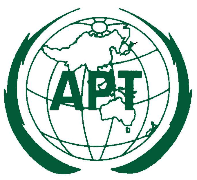 The 4thMeeting of the APT Preparatory Group for WTDC-21(APT WTDC21-4)24 – 28 January 2022, Bangkok, Thailand (Hybrid Meeting)INFORMATION FOR PARTICIPANTSThe 4th Meeting of the APT Preparatory Group for WTDC-21 (APT WTDC21-4) is scheduled to be held from 24 to 28 January 2022 in Bangkok, Thailand with physical attendance as well as virtual/online participation through APT Zoom meeting (i.e. hybrid meeting). The event will be organized by the Asia-Pacific Telecommunity (APT) and hosted by the Ministry of Digital Economy and Society (MDES) and the Office of the National Broadcasting and Telecommunications Commission (NBTC), Thailand, and take place at Intercontinental Hotel Bangkok.Please find the following information for the convenience of participants.MEETING PLATFORMThe Introduction to APT Zoom Meeting is attached. Detailed information to access the virtual meeting will be sent directly to registered participants in due course.PARTICIPATIONAll APT Members, Associate Members and Affiliate Members may participate in the meeting. The Organizations which have a Memorandum of Understanding (MoU) with the APT or other relevant international or regional organizations may send representatives to attend the meeting.For Members, Associate Members and International/Regional Organizations, it is kindly requested to send the official list of members in your delegation.Participation of Non-Members: Non-APT Members may participate with the observer status at the discretion of the Chairman of APT WTDC-21 and the Secretary General of APT in consultation with the relevant Member Administration, as appropriate.For physical attendance, the Attachment 1 provides some relevant information as of 30 November 2021. Please check the latest information with relevant authorities and organizations as the conditions may change. Please note that there will be no fellowship for physical attendance and all costs for physically attending this meeting would be borne by the participant.Since the number of physical attendances influences some preparations for the meeting venue and other arrangements, your administration/organization is kindly requested to inform the number and name of delegates who wish to participate physically in Bangkok to APT Secretariat at aptwtdc@apt.int by the deadline on Friday, 17 December 2021. Please note that this deadline CANNOT be extended.REGISTRATION For both physical and virtual/online attendance, registration can be done online at https://www.apt.int/content/online-registration, preferably by 3 January 2022 for making necessary arrangements. Once the registration is accepted, APT Secretariat will inform Zoom meeting link, password, and other relevant information directly to the registered participant one week prior to the meeting. Only the registered participants are entitled to join the meeting.HOTEL ACCOMMODATION RATE & RESERVATION1)	Intercontinental Hotel Bangkok (Recommended Accommodation)Address:	973 Phloen Chit Road, Lumpini, Pathumwan, Bangkok 10330Phone:	+662 656 0444Fax:	+662 656 0994Email:	rsvn.bkkhb@ihg.comURL:	www.intercontinental.com/icbangkokRates are inclusive of an International buffet breakfast at Espresso restaurant and free Wi-Fi in room Rates are inclusive of 10% service charge and 7.7% applicable government tax per room per night Early arrival and extensions of stay 3 days before/after event date, spaces are subject to availability upon request.The hotel can accommodate the requirements as follows:Option 1 for travelers who come from 63 countries (Attachment 4)  that can enter Thailand with test and go, the hotel providing 1-night packages and take a RT-PCR COVID-19 test on the day of arrival.Option 2 for travelers who come from out of the list in 63 countries, the hotel provides 7-night packages and takes a RT-PCR COVID-19 test on the day of arrival as well as Antigen Test on 6 or 7 days of the stay.2)	Holiday Inn (Alternative Accommodation)Address:	971 Phloen Chit Road, Lumpini, Pathumwan, Bangkok 10330Phone:	+662 656 0555Fax:	+662 656 1666Email:	rsvn.bkkpc@ihg.comURL:	www.holidayinn.com/hibangkokRates are inclusive of an International buffet breakfast at Espresso restaurant and free Wi-Fi in roomRates are inclusive of 10% service charge and 7.7% applicable government tax per room per nightEarly arrival and extensions of stay 3 days before/after event date, spaces are subject to availability upon requestThe hotel can accommodate the requirements as follows:Option 1 for travelers who come from 63 countries (Attachment 4)  that can enter Thailand with test and go, the hotel providing 1-night packages and take a RT-PCR COVID-19 test on the day of arrival.Option 2 for travelers who come from out of the list in 63 countries, the hotel provides 7-night packages and takes a RT-PCR COVID-19 test on the day of arrival as well as Antigen Test on 6 or 7 days of the stay.3)	Renaissance Bangkok Ratchaprasong Hotel (Alternative Accommodation)Address:	518/8 Phloen Chit Road, Lumpini, Pathumwan, Bangkok 10330Phone:	+662 125 5000Email:	Sunisa.p@renaissancehotels.comThe above rates are subjected to 10% service charge and government VAT, currently at 7%These rates will be valid till 14 January 2022, otherwise new rate will be applied.Extra beds are available for some room categories for additional charge THB 1,500++ with breakfastCheck in time is 14.00 hrs / Check out is 12.00 hrs.The hotel can provides only travelers who come from 63 countries that can enter Thailand with test and go, the hotel provides 1-night packages and take a RT-PCR COVID-19 test on the day of arrival.For more information regarding accommodation & reservation, please directly send to the hotels and copy to:Ms. Salita RoitheangSenior Policy and Planning Officer International Affairs BureauOffice of the National Broadcasting and Telecommunications Commission (NBTC)E-mail:  salita.r@nbtc.go.thMEETING WEBSITE, MEETING DOCUMENTS AND CONTRIBUTION GUIDELINESRelated information about the meeting and provisional meeting documents will be available at the APT Website at: https://www.apt.int.Members, Associate Members, Affiliate Members and International Organizations that wish to submit contribution to the event should prepare their contribution(s) in Microsoft Word and/or PowerPoint, English Version and send it to aptwtdc@apt.int. The deadline for submission of the contributions is 14 January 2022.WIRELESS LANInternet Access over wireless network will be available during the meeting. Physical participants who wish to utilize wireless facility are kindly requested to bring their own laptop computers with Wi-Fi capability.TRANSPORTATION FROM THE AIRPORT TO THE HOTELPhysical participants are requested to use public transportation facilities of the Suvarnabhumi International Airport, Thailand. For more information, please visit website: http://www.bangkokairportonline.com/. For your general information, the following transportations are available from Suvarnabhumi International Airport to the Hotel: Public Meter Taxi, is located on 1st floor of the Arrival Hall, entrance 4 and 7.  Fare shown on meter, plus THB 50 surcharge for boarding at the airport. Airport Limousine Service, the limousine service to various destinations in the city, is located at the arrival floor of the airport.  Hotel Limousine ServicesMercedes Benz E220 CDI: THB 2,500 net per car per way (maximum of 3 guests per car)Toyota Commuter Van: THB 2,500 net per van per way (maximum of 5 guests per van)It takes about 50 minutes by car from Suvarnabhumi International Airport to the hotel via express way. There are good public transportation facilities at the Suvarnabhumi International Airport, Thailand. For more information, please visit website: http://www.bangkokairportonline.com/. VISA AND IMMIGRATION INFORMATIONVisa requirements to Thailand may vary for the citizens of different countries. Please check the visa requirements with your nearest Royal Thai Embassy or Consulate General. Kindly visit http://www.mfa.go.th/main/en/services/4908 for more details. If you require a visa supporting letter from NBTC, please contact:Ms. Sompratana AsayutMid-Level Policy and Planning OfficerInternational Affairs BureauOffice of the National Broadcasting and Telecommunications Commission (NBTC)E-mail:  sompratana.a@nbtc.go.thINSURANCEAPT will not able to bear any cost of insurance for participants, any medical expenses or any other expenses. APT, therefore, requests your administrations/organizations to kindly make necessary arrangements for insurance and medical coverage of your participants before travel.CONTACT INFORMATION:For any further information about APT WTDC21-4, please contact:APT Secretariat12/49 Soi 5, Chaeng Watthana RoadLak Si, Bangkok 10210ThailandPhone:	+66 2 573 0044Fax:	+ 66 2 573 7479Email:	aptwtdc@apt.intAttachments:Attachment 1: 	Conditions for traveling to Thailand (as of 30 November 2021)Attachment 2: 	Vaccines Approved by Thailand and recommended timeframe for each vaccine typeAttachment 3: 	Scheme for Entering Thailand (Bangkok) without Quarantine Effective
1 November 2021Attachment 4: 	List of Countries/Territories that can enter Thailand with Exemption from Quarantine (Test and Go) SchemeAttachment 1Conditions for traveling to Thailand (as of 30 November 2021)Entering Thailand with Exemption from Quarantine (Test and Go) / Sandbox ProgramTravelers from abroad can enter Thailand and participate at the meeting in either one of the two schemes i.e., Exemption from Quarantine (Test and Go) or Sandbox Program. For both schemes, the basic requirements to be entitled to enter Bangkok, Thailand are:Fully vaccinated (at least 14 days prior to traveling) with vaccines approved by Thailand as listed in Attachment 2.Insurance with minimum coverage of USD 50,000Accommodation requirement according to Test and Go scheme or Sandbox ProgramRT-PCR COVID-19 test result issued within 72 hours before travellingApplication of Thailand Pass at least 7 days before travelling. Thailand Pass FAQ can be found here: https://www.mfa.go.th/en/content/thailand-pass-faqs and  https://consular.mfa.go.th/th/content/thailand-pass-faqs-2  (Note) As of 30 November, the details of the Test and Go schemes and Sandbox Program are provided in Attachment 3 And the List of countries/territories that can enter Thailand with Test and Go scheme is provided in Attachment 4.Attachment 2Vaccines Approved by Thailand and recommended timeframe for each vaccine typeVaccine approved by Thailand include:Coronavac (Sinovac)AstraZenecaPfizer-BioNTechModernaCOVILO (Sinopharm)Janssen (Johnson & Johnson)Sputnik VThailand fully recognizes mixed vaccination. However, your second dose needs to be administered based on the recommended timeframe for each vaccine type (first dose), as follows:1st dose (Sinovac) 		= 2nd dose after 2 weeks1st dose (AstraZeneca) 		= 2nd dose after 4 weeks1st dose (Pfizer-BioNTech)	= 2nd dose after 3 weeks1st dose (Moderna)		= 2nd dose after 4 weeks1st dose (Sinopharm)		= 2nd dose after 3 weeks1st dose (Sputnik V)		= 2nd dose after 3 weeksTo be considered fully vaccinated, your 2nd dose must be administered at least 14 days before your travel.Those vaccinated with Janssen (Johnson & Johnson) vaccine do not need to receive their 2nd dose to be considered fully vaccinated.Attachment 3Scheme for Entering Thailand (Bangkok) without Quarantine Effective 1 November 2021Attachment 4List of Countries/Territories that can enter Thailand with Exemption from Quarantine (Test and Go) SchemeRoom TypeRoom Rate/NightRoom Rate/NightReservationRoom TypeSingleDouble/TwinReservationGrande Deluxe Room
(45 sqm.)THB 3,300 netTHB 3,600 netRoom TypeRoom Rate/NightRoom Rate/NightReservationRoom TypeSingleDouble/TwinReservationDeluxe Room
(28.5 sqm.)THB 2,400 netTHB 2,800 netRoom TypeRoom Rate/NightRoom Rate/NightReservationRoom TypeSingleDouble/TwinReservationDeluxe Room (38 sqm.)THB 3,100++THB 3,500++Studio Suite (53 sqm.)THB 3,800++THB 4,200++Executive Club Room (38 sqm.)THB 4,600++THB 4,600++Exemption from Quarantine(Test and Go)Sandbox Program(Note: Bangkok is one of the Sandbox Area, hence it is eligible to enter Bangkok with Sandbox program)Eligible Countries Only Eligible Countries as listed in Attachment 4Note: Must reside in the countries for at least 21 consecutive days, except those who have just travel out from ThailandAll CountriesQuarantine No quarantineNote: Must wait for RT-PCR test result at the hotel for 1 night or until receive negative resultTravel restricted in Sandbox Area (Bangkok) for 7 daysNote: Must wait for RT-PCR test result at the designated hotel before travelling Vaccination Fully vaccinated(at least 14 days prior to travelling) Fully vaccinated (at least 14 days prior to travelling)Accommodation Requirements1 Day Reservation at SHA+ or AQ HotelNote: Payment Confirmation required7 Days Reservation at SHA+ Hotel in Sandbox AreaNote: Payment Confirmation requiredInsuranceInsurance with minimum coverage of USD 50,000Insurance with minimum coverage of USD 50,000COVID-19 test result before DepartureHave a RT-PCR COVID-19 test result issued within 72 hours before travellingHave a RT-PCR COVID-19 test result issued within 72 hours before travellingCOVID-19 test in Thailand(Travellers are responsible for test fees which are included in hotel reservation)One RT-PCR COVID-19 test on arrival date and ATK self-test on Day 6-7One RT-PCR COVID-19 test on arrival date and ATK self-test on Day 6-7AustraliaIcelandNorwayAustriaIndiaOmanBahrainIndonesiaPhilippinesBelgiumIrelandPolandBhutanIsraelPortugalBrunei DarussalamItalyQatarBulgariaJapanRomaniaCambodiaKorea (Rep. of)Saudi ArabiaCanadaKuwaitSingaporeChileLao PDRSlovak RepublicChinaLatviaSloveniaCroatiaLithuaniaSri LankaCyprusLuxembourgSpainCzech RepublicMalaysiaSwedenDenmarkMaldivesSwitzerlandEstoniaMaltaUnited Arab EmiratesFinlandMongoliaUnited KingdomFranceMyanmarUnited StatesGermanyNepalViet NamGreeceNetherlandsHong KongHungaryNew ZealandTaiwan